Печь оплавления припоя конвейерная конвекционная I.C.T Lyra 622N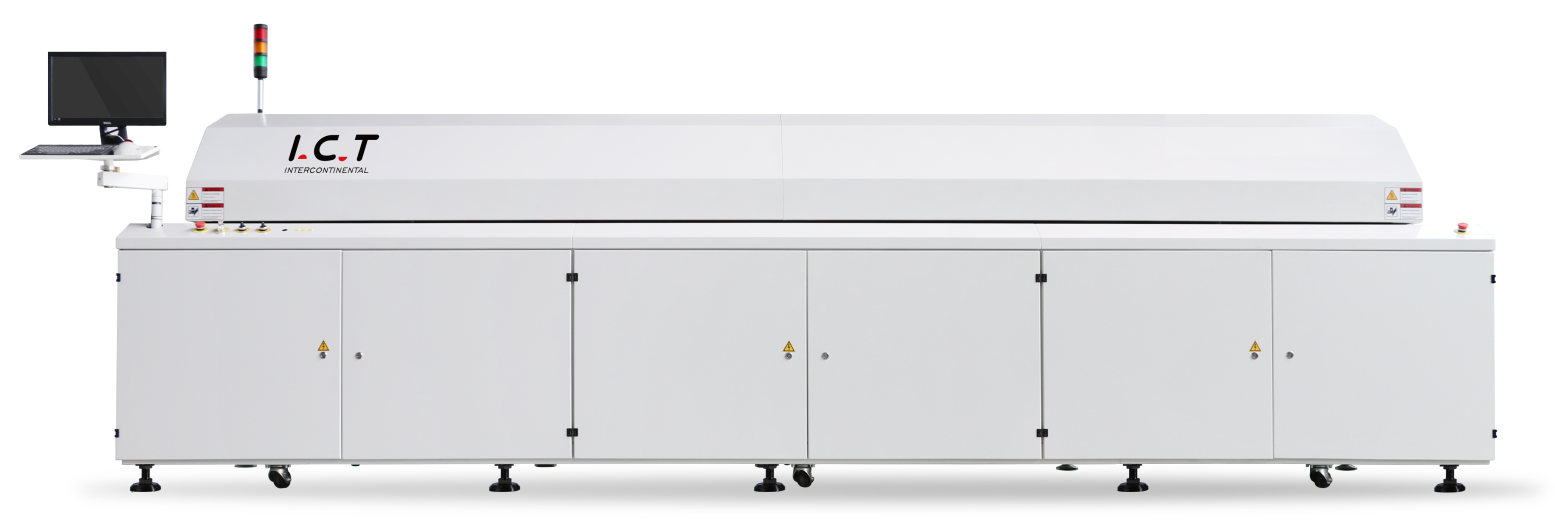 ОписаниеКонвейерная конвекционная печь оплавления Lyra 622N для бессвинцовой пайки в азотной среде с непревзойденными характеристиками нагрева и системой контроля температуры соответствует всем требованиям. Новая концепция дизайна полностью отвечает потребностям различных технологических процессов.Особенности1. Система управления: ПК + PLC Siemens, точный контроль и стабильность температуры (более 99,99%).2. Система нагрева: первоклассный нагревательный модуль, расстояние между зонами обеспечивает отличную однородность и повторяемость температуры. Время выхода на рабочий режим менее 20 минут с точностью ± 1°C.3. Программное обеспечение: Windows, переключение между китайским и английским языками, пароль оператора, простота в работе. Запись процесса, функция сравнения и анализа температурной кривой, виртуальное моделирование процесса, самодиагностика неисправностей, мониторинг технологического процесса, автоматическая генерация и сохранение файлов управления технологическим процессом, динамическое отображение процесса прохождения платы внутри печи.4. Система охлаждения: обновленный дизайн, быстрая и простая настройка, легкое достижение поставленных задач.5. Защита от перегрева.6. Соответствует CE, CCC, UL и другим стандартам.7. Удобство использования: обнаружение неисправностей (превышение температурных показателей и пр.), регулярные напоминания о техническом обслуживании, проведение технического обслуживания без специального инструмента.8. Модуль нагрева: особая конструкция позволяет избежать влияния смежных зон друг на друга, обеспечивая точность температурной кривой и высокую производительность.9. Моторы зон нагрева с независимым преобразователем, устанавливающим рабочие частоты в зависимости от различных технологий производства.10. Нулевой выброс вредных веществ, моторизированный подъем крышки.11. Импортные комплектующие обеспечивают бесперебойную работу и низкий уровень затрат на обслуживание.12. Опционально доступна система обработки флюса для обеспечения чистоты печи.13. Система управления конвейерами с обратной связью, точность поддержания скорости ±2 мм/мин.14. Опционально доступны центральная поддержка плат, двойной конвейер, внешняя система водяного охлаждения.Преимущества1. Простота: сочетание передовых концепций обеспечивает простоту понимания, обучения и обслуживания.2. Экспертность: изучение передовых концепций конструирования и использование импортных комплектующих от лучших производителей.3. Надежность: низкая частота отказов, срок эксплуатации более десяти лет.4. Безопасность: соблюдение всех международных правил безопасности.5. Стабильность: сочетание самых современных программных и аппаратных средств.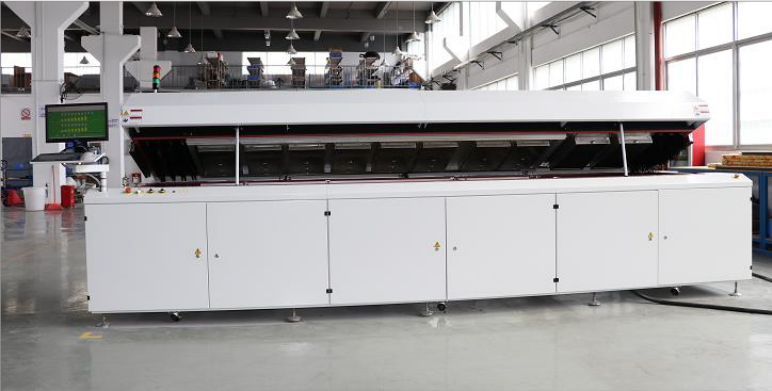 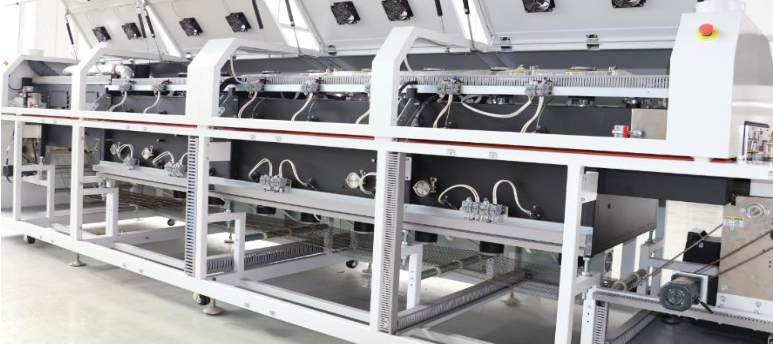 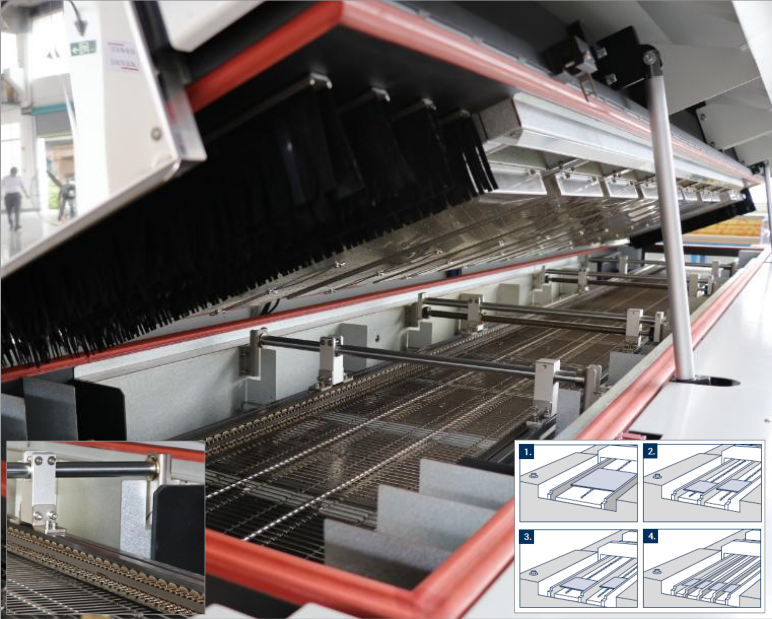 1. Одиночный цепной конвейер, одна настраиваемая направляющая.2. Двойной цепной конвейер, две настраиваемые направляющие, синхронный/асинхронный режимы.3. Цепной мульти-конвейер, три настраиваемые направляющие, синхронный/асинхронный режимы.4. Четверной цепной конвейер, четыре настраиваемые направляющие, синхронный режим.Конвейерная системаНадежность и безотказность гарантируют параллельность движения.Точная регулировка ширины конвейера.Не оказывает влияния на температурный профиль и центральную поддержку плат.Простота обслуживания. Механизм находится вне нагревательного тоннеля.Идеально подходит для различных производств, благодаря различным вариантам.Высокая надежность благодаря интегрированной центральной поддержке плат.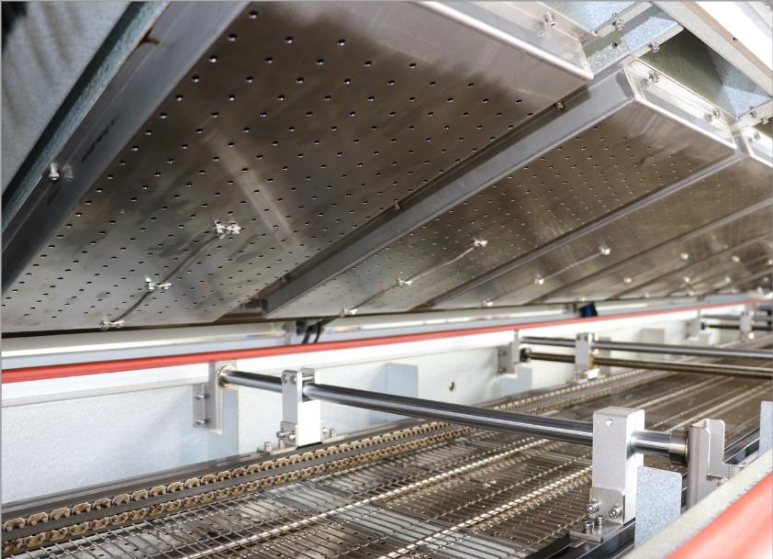 От нуля до 240°C благодаря идеальной передаче теплаКаждый продукт имеет собственные требования в процессе производства. Основой для достижения наилучших результатов является идеальная передача тепла. Печи оплавления Lyra имеют гибкое управление зонами предварительного нагрева, в которых печатная плата нагревается и готовится к фактическому процессу пайки. Независимое управление зонами с помощью различных частот вентиляторов обеспечивает наилучший результат.Печь оплавления Lyra оснащена специальными перфорированными металлическими пластинами для оптимизации теплопередачи посредством равномерной подачи потока воздуха на плату. Скорость вентиляторов в верхних и нижних зонах также регулируется независимо друг от друга.Изоляция из высококачественного материала между нагревательным тоннелем и внешними стенками печи позволяет обеспечить стабильность температуры и минимизировать выход тепла наружу.Система нагреваНезависимая регулировка зон нагреваПовторяемость температурного профиляСтабильность процесса благодаря минимизации ΔTОднородность тепла по всей печатной плате благодаря специально разработанной перфорацииМинимальные затраты на техническое обслуживание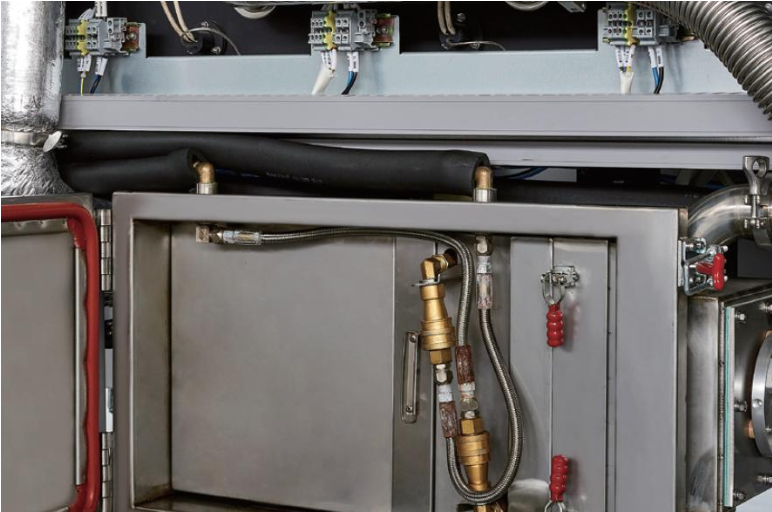 Эффективное управление отходамиКак и в большинстве промышленных производств, при поверхностном монтаже образуются вещества, которые должны быть удалены из технологического цикла, поскольку они загрязняют систему. Высокоэффективная функция управления отходами обеспечивает безопасную и надежную фильтрацию азота и обеспечивает чистоту и сухость системы.Функция управления отходами объединяет в зависимости от типа системы два различных режима действия: пиролиз в зоне нагрева и конденсацию при охлаждении в фильтрующих емкостях системы охлаждения. С помощью этой комбинации эффективно удаляются жидкие и кристаллические остатки.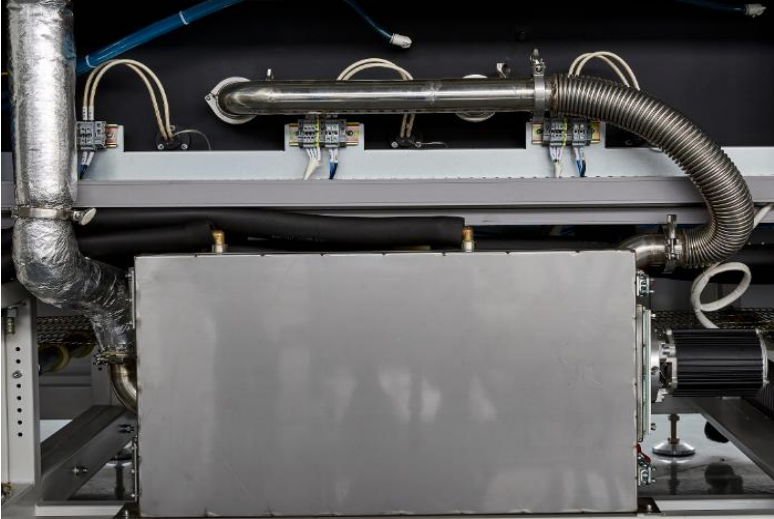 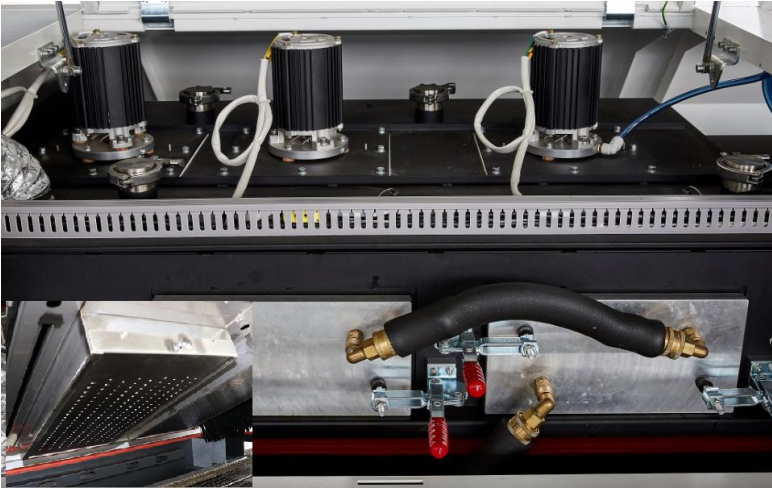 Остывание до температуры ниже 50°C благодаря мощной системе охлажденияВажно иметь высокопроизводительную систему охлаждения для гарантии лучшей пайки и аккуратного охлаждение модулей.I.C.T Systems предлагает широкий спектр систем охлаждения печей оплавления для любого производственного процесса. Стандартная система с водяным охлаждением, теплообменником и регулируемой системой вентиляции работает как эффективная система с замкнутым контура. Существует несколько эффективных дополнительных опций для больших по массе и размерам плат, таких, как, например, промышленный охладитель (чиллер) или дополнительная нижняя система охлаждения.Система охлажденияОхлаждение с помощью индивидуально регулируемых вентиляторов в зонах охлаждения.Охлаждение за счет использования дополнительного промышленного охладителя.Охлаждение больших плат большой массы благодаря дополнительному нижнему охлаждению.Комбинирование различных опций.Охлаждение потоком азота.ОпцииЦентральная поддержка плат Промышленный чиллер (2 зоны охлаждения)Промышленный чиллер (3-4 зоны охлаждения)Цепной конвейер 600 ммСистема сбора флюсаПодключение к MES-системе на производстве. Использование штрихкодов и QR-кодовСписок комплектующихПК — Lenovo, КитайPLC — Siemens, ГерманияТвердотельное реле — Carlo Gavazzi, ШвейцарияКонтактор— Schneider, ФранцияМоторы конвейера — Panasonic, ЯпонияМоторы зон нагрева — Sanyue, ТайваньПровода конвейерной системы — Hotset, ГерманияНаправляющие — I.C.T, КитайЦепи, звездочки— KMC, ТайваньТеплоизоляция — Rockwool, ГерманияЧастотный преобразователь — Delta, ТайваньКнопки — Schneider, ФранцияИБП — STK, СШАВысокотемпературные провода — Hotset, ГерманияМоторы зон охлаждения — Sanyue, ТайваньСетчатый конвейер — TSUBAKI, ЯпонияТехнические характеристикиКоличество зон: 8 зон верх/низДлина нагревательного тоннеля: 3030 ммКоличество зон предварительного нагрева: 6 верх/низДлина зон предварительного нагрева: 2260 ммКачество пиковых зон: 2 верх/низДлина пиковых зон: 770 ммТемпература зон предварительного нагрева, макс.: 300°CТемпература пиковых зон, макс.: 350°CМетод нагрева: Принудительная конвекцияВремя выход на рабочий режим: 20 минКоличество зон охлаждения: 2 верх/низДлина зон охлаждения: 1160 ммВысота конвейера: 900 ± 30 ммШирина сетчатого конвейера: 440 мм (опционально 560 мм или 680 мм)Ширина одиночного цепного конвейера: 50 - 460 мм (опционально 50 - 686 мм или по запросу)Ширина двойного цепного конвейера: 50 - 290 мм х 2 шт.Высота компонента ТОР стороны: 30 ммПины цепного конвейера: 4.5 мм, опционально 3 ммСкорость конвейера: 300 - 1800 мм/минМаксимальный уровень шума: 55 дБУсловия эксплуатации: 15 - 32°C, влажность 30 - 75%Наличие SMEMA: естьДавление азота: 0.5 МПаПотребление азота, среднее: 25 м3/чПотребление азота с системой контроля: 22 м3/чЭлектропитание: 3ф, N, PE, AC 380В, 50 Гц (или по запросу)Потребления энергии, среднее/макс.: 10 кВт / 45 кВтГабариты: 5150х1400х1500 ммВес: 2600 кг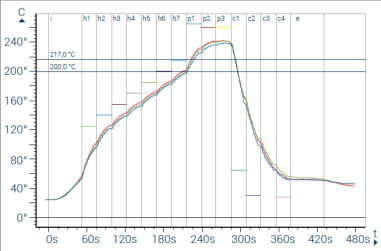 Профиль вида «седло»При использовании профиля выводы компонентов доводят до температуры не менее 240°С. Плата постепенно прогревается в соответствии с заданными температурными настройками. При использовании данного профиля даже компоненты с различными температурными характеристиками нагреваются одинаково.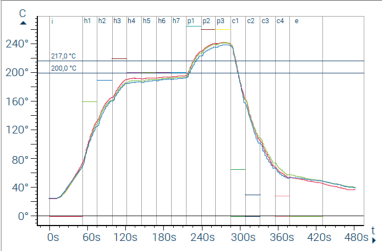 Линейный профильПри линейном профиле компонент не нагревается ступенчатым образом во время пайки, фактически он нагревается по идентичному линейной температуре градиенту. Линейные профили позволяют сократить время цикла и уменьшить количество ошибок пайки, таких как, например, эффект «надгробного камня».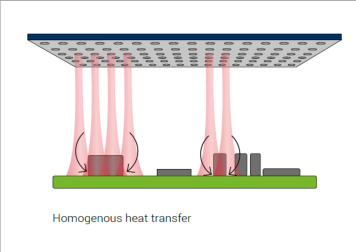 КонвекцияГлавной составляющей печи оплавления Lyra является нагревательный тоннель с его отличной теплопередачей благодаря усовершенствованной геометрии перфорации металлических пластин, а также контроль регулировки избыточного давления в нагревательном модуле, гарантирующие однородную и постоянную передачу тепла на печатную плату.Пайка также возможна в инертной среде благодаря циркуляции азота, системе его очистки и общей герметичности, не позволяющей воздуху проникнуть в систему.Конденсация при охлажденииЖидкие остатки конденсируются прежде всего на фильтрующих элементах системы, которые затем извлекаются из системы.Система проста в очистке. Смена фильтров осуществляется с задней части системы.Крышку печи даже не нужно поднимать.В зависимости от типа системы печь оснащена 2, 3 или 4-ступенчатой системой фильтрации.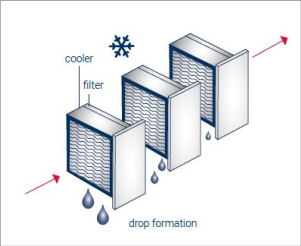 